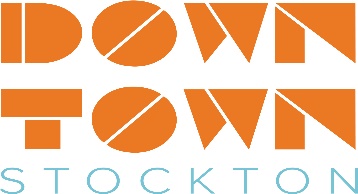 Public Notice Downtown Stockton Alliance Board of Directors Meeting DATE:	 Wednesday, September 27, 2023 	TIME:	3:30 pm - 5:00 pmPLACE: 110 N. San Joaquin St 5th Floor, Stockton, CABoard Members Present:  Tina McCarty, David Lipari, Bejan Broukhim, Jacob Benguerel, Donna Williams, Joe Michael, Marcia Cunningham, Merab Talamantes, Carlos Jimenez,    Board Members Absent: Kari McNickle, Mahala Burns, Tony YadonStaff Present:  Mike Huber, Charisse Lowry, Courtney WoodAddresses: C. Jimenez- 1655 Mission St, San Francisco CA 94103 MinutesCall to Order/Roll Call Meeting was called to order at 3:40pmPublic CommentsNo CommentExecutive Director’s ReportBoard information: Managing the County and City Façade Program ARPA funding projects. 42 + properties are in the construction phase. 16 completed. SJC ARPA grants are being spent down. The results have been very positive.Sub Committees: Agendas in by Oct 9th. Assessments: Lawsuit filed against the State for 622 E. Lindsay for unpaid assessments since 2012 including penalties is having to be revised because we cannot represent ourselves. Meeting with City Attorney as they are the ones who have standing to levy the assessment.Follow us on social media. Watch Talk to DowntownApproval of Financial Statements and Minutes – Action ItemA motion was made by (M. Cunningham/D. Lipari) to approve the financials and minutes. The motion was passed with all I’s (Tina McCarty, David Lipari, Bejan Broukhim, Jacob Benguerel, Donna Williams, Joe Michael, Marcia Cunningham, Merab Talamantes, Carlos Jimenez) (M. Cunningham and M. Talamantes abstained from voting)   Items for Future ConsiderationNo ItemsAdjournmentMeeting was adjourned at 3:49pm